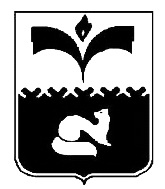 ДУМА ГОРОДА ПОКАЧИХанты-Мансийского автономного округа - ЮгрыРЕШЕНИЕот  27.01.2017						                                    №1Рассмотрев проект решения Думы города Покачи «О внесении изменений в Порядок назначения, перерасчета и выплаты пенсии за выслугу лет лицам, замещавшим должности муниципальной службы в органах местного самоуправления города Покачи, утвержденный решением Думы города Покачи от 29.04.2016 №51», в соответствии с абзацами 1, 2 части 1, частью 4 статьи 7, частью 1 статьи 14, частью 1 статьи 21, приложением к Федеральному закону от 15.12.2001 №166-ФЗ «О государственном пенсионном обеспечении в Российской Федерации», с абзацами 1, 2, 4 части 2 статьи 25, частями 1, 2 статьи 26, частью 1 статьи 27, частью 3 статьи 29 Закона Ханты-Мансийского автономного округа - Югры от 31.12.2004 №97-оз «О государственной гражданской службе Ханты-Мансийского автономного округа - Югры», Дума города ПокачиРЕШИЛА:1. Внести в Порядок назначения, перерасчета и выплаты пенсии за выслугу лет лицам, замещавшим должности муниципальной службы в органах местного самоуправления города Покачи, утвержденного решением Думы города Покачи от 29.04.2016 №51 (газета «Покачевский вестник» от 06.05.2016 №19, 13.05.2016 № 20), следующие изменения:1) абзац 1 части 1 статьи 2 изложить в следующей редакции:«1. Муниципальные служащие при наличии стажа муниципальной службы, продолжительность которого для назначения пенсии за выслугу лет в соответствующем году определяется согласно приложению к Федеральному закону от 15.12.2001 №166-ФЗ «О государственном пенсионном обеспечении в Российской Федерации», и при замещении должности муниципальной службы в городе Покачи не менее 12 полных месяцев имеют право на пенсию за выслугу лет при увольнении с муниципальной службы в органах местного самоуправления города Покачи по основаниям:»;2) в части 2 статьи 2 после слов «по старости (инвалидности) дополнить словами «в соответствии с частью 1 статьи 8 и статьями 9, 30-33 Федерального закона от 28.12.2013 №400-ФЗ «О страховых пенсиях»;3) в абзаце 1 части 1 статьи 3 слова «не менее 15 лет» заменить словами «не менее стажа, продолжительность которого для назначения пенсии за выслугу лет в соответствующем году определяется согласно приложению к Федеральному закону от 15.12.2001 №166-ФЗ «О государственном пенсионном обеспечении в Российской Федерации»;4) в абзаце 2 части 1 статьи 3 слова «сверх 15 лет» заменить словами «сверх указанного стажа»;5) в части 4 статьи 3 слова «на страховую пенсию по старости (инвалидности), предусмотренную Федеральным законом «О страховых пенсиях» заменить словами «на страховую пенсию по старости в соответствии с частью 1 статьи 8 и статьями 30 - 33 Федерального закона от 28.12.2013 №400-ФЗ «О страховых пенсиях» (дававшего право на трудовую пенсию в соответствии с Федеральным законом от 17.12.2001 №173-ФЗ «О трудовых пенсиях в Российской Федерации»)»;6) в части 1 статьи 4 после слов «дающего право на страховую пенсию» дополнить словами «по старости в соответствии с частью 1 статьи 8 и статьями 30 - 33», после слов «Федеральным законом «О страховых пенсиях» дополнить словами «(дававшего право на трудовую пенсию в соответствии с Федеральным законом от 17.12.2001 №173-ФЗ «О трудовых пенсиях в Российской Федерации»)».2. За лицами, проходившими муниципальную службу в органах местного самоуправления города Покачи, приобретшими право на пенсию за выслугу лет и уволенными со службы до 1 января 2017 года, лицами, продолжающими замещать на 1 января 2017 года должности муниципальной службы в органах местного самоуправления города Покачи и имеющими на 1 января 2017 года стаж муниципальной службы для назначения пенсии за выслугу лет не менее 20 лет, лицами, продолжающими замещать на 1 января 2017 года должности муниципальной службы органов местного самоуправления города Покачи, имеющими на этот день не менее 15 лет указанного стажа и приобретшими до 1 января 2017 года право на страховую пенсию по старости (инвалидности) в соответствии с Федеральным законом от 28.12.2013 №400-ФЗ «О страховых пенсиях», сохраняется право на пенсию за выслугу лет без учета изменений, внесенных Федеральным законом от 2305.2016 №143-ФЗ «О внесении изменений в отдельные законодательные акты Российской Федерации в части увеличения пенсионного возраста отдельным категориям граждан» в пункт 4 статьи 7 Федерального закона от 15.12.2001 №166-ФЗ «О государственном пенсионном обеспечении в Российской Федерации» и настоящим решением Думы города Покачи.3. Настоящее решение вступает в силу после официального опубликования и распространяет свое действие на правоотношения, возникшие с 01.01.2017 года.  4. Опубликовать настоящее решение в газете «Покачевский вестник».5. Контроль за выполнением решения возложить на постоянные комиссии Думы города Покачи VI созыва по социальной политике (председатель В.Л. Таненков) и по бюджету, налогам и финансовым вопросам (председатель С.А. Шишкин).О внесении изменений в Порядок назначения, перерасчета и выплаты пенсии за выслугу лет лицам, замещавшим должности муниципальной службы в органах местного самоуправления города Покачи, утвержденный решением Думы города Покачи от 29.04.2016 №51 Глава города ПокачиВ.И. СтепураПредседатель Думы города ПокачиН.В. Борисова_________________________________________________________Принят Думой города Покачи26.01.2017  (число, месяц, год)